Zadavatel:		TSUB, příspěvková organizace			Větrná 2037, 688 01 Uherský Brod			IČ: 05583926				Zastoupeno: Ing. Bohumír Gottfried, ředitelřez okrasných stromů města uherský brod v roce 2022 II. etapaTyp veřejné zakázky:	veřejná zakázka malého rozsahu, JOSEPHINE elektronické podání nabídekIvan LáskaIng. Bohumír GottfriedIng. Ondřej RydloVšichni přítomní členové komise stvrzují svým podpisem prohlášení o střetu zájmů – viz Čestné prohlášení.Lhůta pro podání nabídek byla do: 			16.11.2022 v 09:00 hodin následně byly nabídky elektronicky zpřístupněny – otevřeny administrátorkou veřejných zakázek. Všechny nabídky byly podány v elektronické podobě.Zadavatel do konce lhůty pro podání nabídek přijal: 	2 nabídky pro část 1 Zadavatel do konce lhůty pro podání nabídek přijal: 	3 nabídky pro část 2 Předpokládaná hodnota:				210.000 Kč bez DPHPředpokládaná hodnota části 1 je 120.000 Kč bez DPH, tj. 145.200 Kč s DPH.Předpokládaná hodnota části 2 je 90.000 Kč bez DPH, tj. 108.900 Kč s DPH.Nabídky doručené/stažené ve lhůtě pro podání nabídek ID Stav Čas podání/stažení Název účastníka IČO Autenticita Seriové číslo Vydavatel Manipulace 88880 podaná 09.11.2022 19:42:37 Bc. Ondřej Drábek 06385583 - - - Nebyla 88885 podaná 09.11.2022 20:19:55 Thomas Strohbach 88333167 - - - Nebyla 89823 podaná 15.11.2022 21:33:02 František Ondráček 03087611 - - - Nebyla Celkový počet nabídek podaných ve lhůtě pro podání nabídek: 3Dle zákona č. 134/2016 Sb., o zadávání veřejných zakázek je možné otočit proces posouzení a hodnocení nabídek. Zadavatel má možnost nejdříve hodnotit nabídky a až poté přistoupit k posouzení nabídek.Zadavatel tento postup analogicky použije u posouzení a hodnocení této veřejné zakázky malého rozsahu, tzn. po hodnocení nabídek bude posuzovat pouze nabídku prvního účastníka s nejlepším hodnocením ekonomické výhodnosti.Popis hodnocení údajů z nabídek:Základním kritériem pro zadání veřejné zakázky malého rozsahu je ekonomická výhodnost, konkrétně nejnižší nabídková cena. Popis srovnání hodnot získaných při hodnocení:Číselně vyjádřitelné hodnoty ve formě nabídkové ceny byly srovnávány od nejnižší nabídkové ceny až po nejvyšší nabídkovou cenu v částce s DPH.  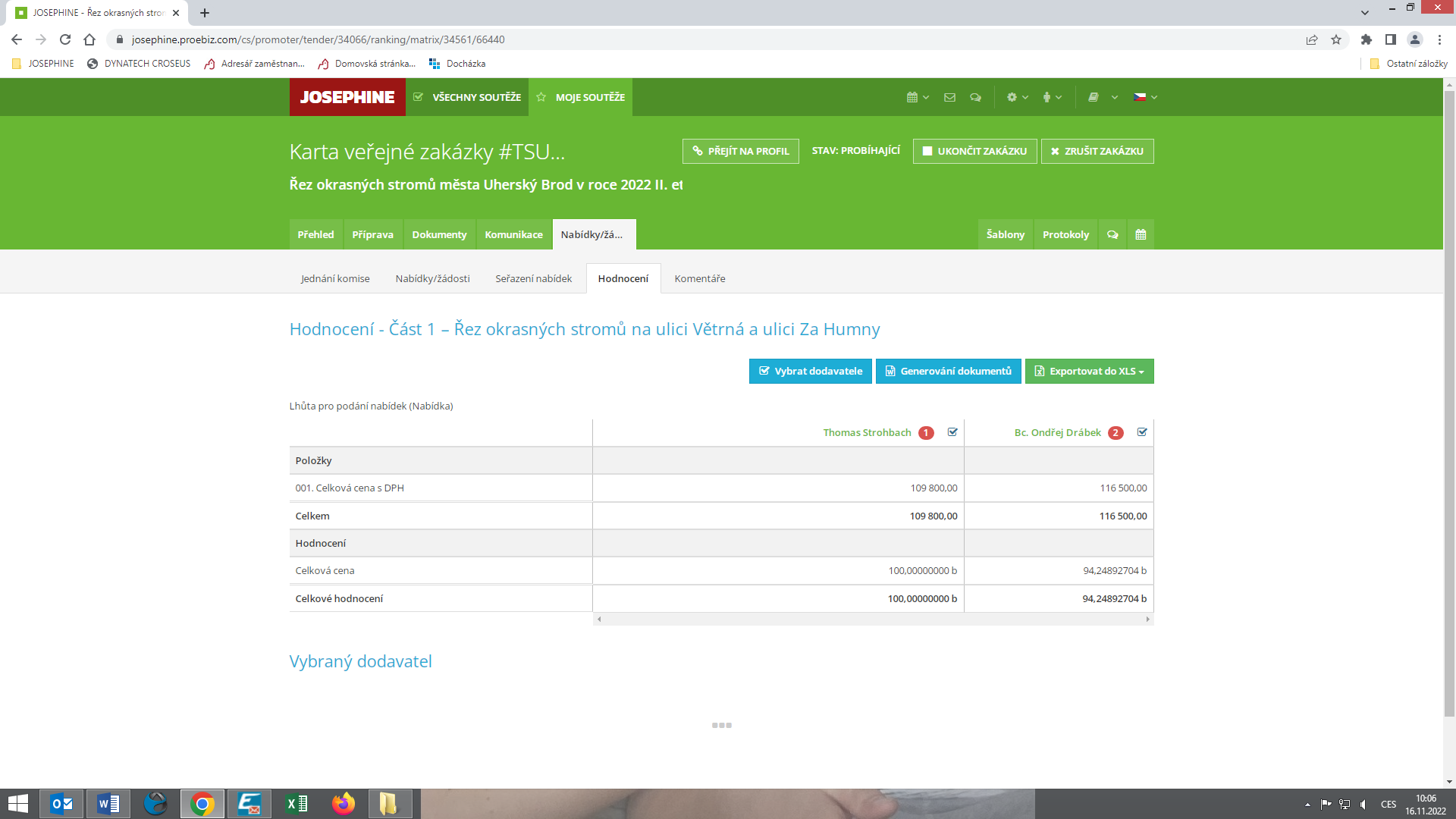 Popis hodnocení údajů z nabídek:Základním kritériem pro zadání veřejné zakázky malého rozsahu je ekonomická výhodnost, konkrétně nejnižší nabídková cena. Popis srovnání hodnot získaných při hodnocení:Číselně vyjádřitelné hodnoty ve formě nabídkové ceny byly srovnávány od nejnižší nabídkové ceny až po nejvyšší nabídkovou cenu v částce s DPH.  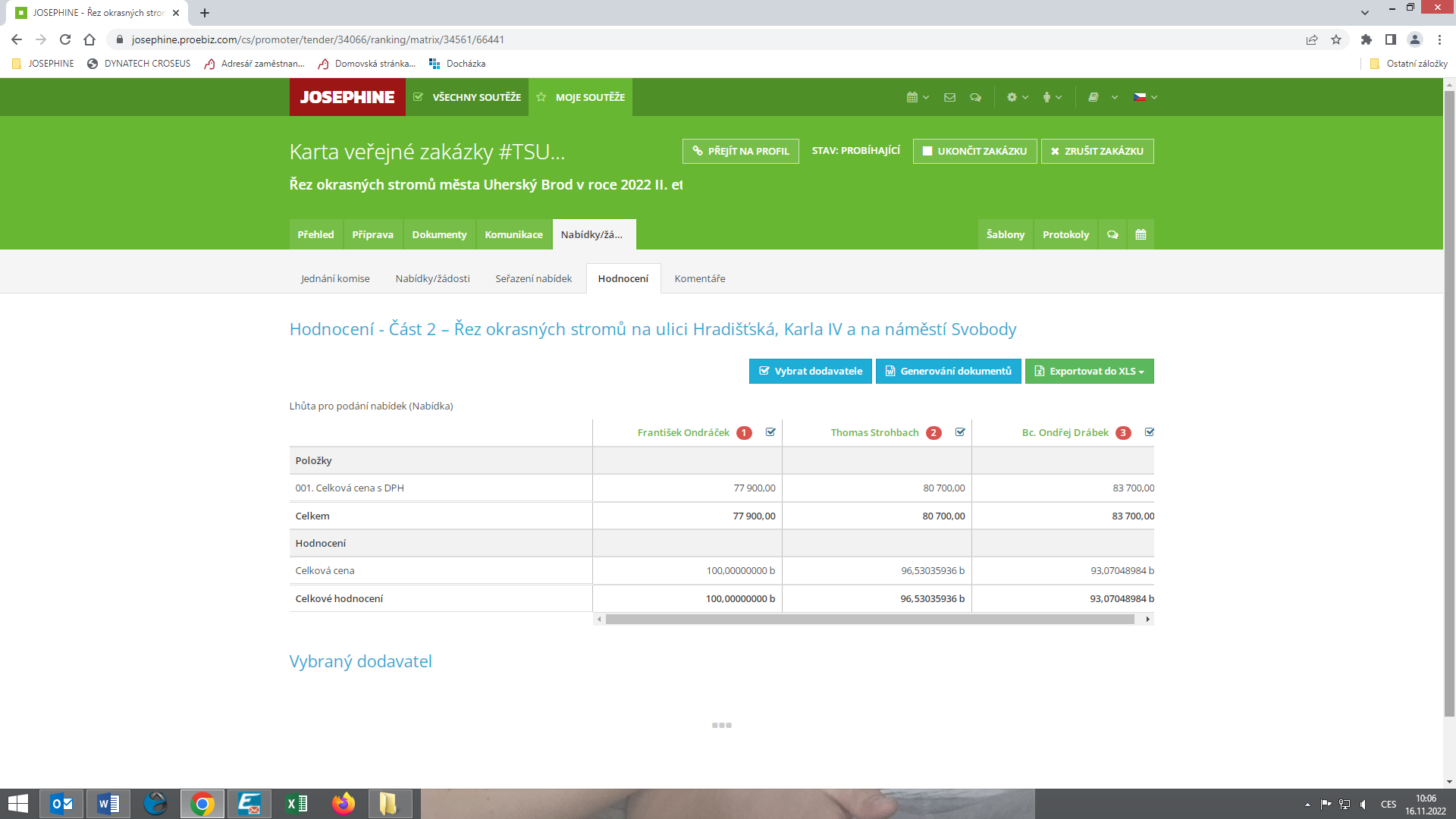 Seznam dokladů, které zadavatel požadoval prokázat:Profesní způsobilost Ostatní požadavky:Krycí list, Harmonogram prací, Cenový návrhVítězným dodavatelem pro část č. 1 byl komisí pro posouzení a hodnocení nabídek ustanoven dodavatel:Vítězným dodavatelem pro část č. 2 byl komisí pro posouzení a hodnocení nabídek ustanoven dodavatel:V Uherském Brodě dne 23.11.2022Arial, 8Nabídka č. 1Obchodní jméno:Ondřej DrábekSídlo:Prakšice 167, 687 56IČ:06385583Údaje týkající se číselně vyjádřitelným kritériím hodnocení:116.500 Kč není plátce DPHNabídka č. 2Obchodní jméno:Ing. Thomas StrohbachSídlo:Štefánikova 2609, 760 01  ZlínIČ:88333167Údaje týkající se číselně vyjádřitelným kritériím hodnocení:109.800 Kč není plátce DPHNabídka č. 1Obchodní jméno:Ondřej DrábekSídlo:Prakšice 167, 687 56IČ:06385583Údaje týkající se číselně vyjádřitelným kritériím hodnocení:83.700 Kč není plátce DPHNabídka č. 2Obchodní jméno:Ing. Thomas StrohbachSídlo:Štefánikova 2609, 760 01  ZlínIČ:88333167Údaje týkající se číselně vyjádřitelným kritériím hodnocení:80.700 Kč není plátce DPHNabídka č. 3Obchodní jméno:František OndráčekSídlo:Chalabalova 283/3,623 00  Brno - KohoutoviceIČ:03087611Údaje týkající se číselně vyjádřitelným kritériím hodnocení:77.900 Kč není plátce DPHNabídka č. 1Ondřej DrábekNabídka č. 2Ing. Thomas StrohbachNabídka č. 1Ondřej DrábekNabídka č. 2Ing. Thomas StrohbachNabídka č. 3František OndráčekNabídka č. 1Obchodní jméno:Ondřej DrábekSídlo:Prakšice 167, 687 56IČ:06385583Profesní způsobilost:neposuzovánoOstatní požadavky zadavatele:neposuzovánoKomise nabídku vyřadila:NEDůvod vyřazení nabídky:-Nabídka č. 2Obchodní jméno:Ing. Thomas StrohbachSídlo:Štefánikova 2609, 760 01  ZlínIČ:88333167Profesní způsobilost:ANOOstatní požadavky zadavatele:NEDodavatel ve své nabídce dodal Harmonogram prací, který měl špatný termín realizace zakázky.Byl vyzván k doplnění do 23.11.2022 do 11:00 hodin. Komise nabídku vyřadila:NE Důvod vyřazení nabídky:-Nabídka č. 2Obchodní jméno:Ing. Thomas StrohbachSídlo:Štefánikova 2609, 760 01  ZlínIČ:88333167Profesní způsobilost:ANOOstatní požadavky zadavatele:ANODodavatel v řádném termínu a v pořádku doplnění doručil do elektronického nástroje. Komise nabídku vyřadila:NE Důvod vyřazení nabídky:-Nabídka č. 1Obchodní jméno:Ondřej DrábekSídlo:Prakšice 167, 687 56IČ:06385583Profesní způsobilost:neposuzovánoOstatní požadavky zadavatele:neposuzovánoKomise nabídku vyřadila:NE Důvod vyřazení nabídky:-Nabídka č. 2Obchodní jméno:Ing. Thomas StrohbachSídlo:Štefánikova 2609, 760 01  ZlínIČ:88333167Profesní způsobilost:neposuzovánoOstatní požadavky zadavatele:neposuzovánoKomise nabídku vyřadila:NE Důvod vyřazení nabídky:-Nabídka č. 3Obchodní jméno:František OndráčekSídlo:Chalabalova 283/3,623 00  Brno - KohoutoviceIČ:03087611Profesní způsobilost:ANOOstatní požadavky zadavatele:ANOKomise nabídku vyřadila:NE Důvod vyřazení nabídky:-Podaná nabídka č.:2.Obchodní jméno:Ing. Thomas StrohbachHodnocené údaje:109.800 Kč není plátce DPHPodaná nabídka č.:3.Obchodní jméno:František OndráčekHodnocené údaje:77.900 Kč není plátce DPHČlenové komise:Členové komise:Podpisy:1.Ivan Láska2.Ing. Bohumír Gottfried3.Ing. Ondřej Rydlo